KАРАР                                                                                                РЕШЕНИЕ    «Об уточнении бюджета сельского поселения  Качегановский сельсовет муниципального района Миякинский район Республики Башкортостан на 2019 год и на плановый период 2020 и 2021 годов»     На основании пункта 14 решения Совета сельского поселения Качегановский сельсовет муниципального района Миякинский район Республики Башкортостан от 26 декабря 2018 года  № 192 «О бюджете сельского поселения Качегановский сельсовет муниципального района Миякинский район Республики Башкортостан на 2019 год и на плановый период 2020 и 2021 годов»    Совет сельского поселения Качегановский сельсовет  муниципального  района Миякинский район Республики Башкортостанрешил:          1. Уточнить объем расходов бюджета сельского поселения Качегановский сельсовет муниципального района Миякинский район Республики Башкортостан за счет остатка средств на начало финансового года на сумму 19997,00 (Девятнадцать тысяч девятьсот девяносто семь рублей 00 копеек) согласно приложению № 12. МКУ «Централизованная бухгалтерия» произвести соответствующие изменения и уведомить Финансовое управление администрации муниципального района Миякинский район Республики Башкортостан.        3. Контроль за исполнением настоящего решения возложить на постоянную комиссию Совета сельского поселения Качегановский сельсовет муниципального района Миякинский район Республики Башкортостан по бюджету, налогам и вопросам муниципальной собственностиГлава сельского поселения                                                           Г.Р.Кадырова12 июля 2019 года№ 223                                                                                                           Приложение №1                                                                                                           к решению Совета                                                                                                            сельского поселения                                                                                                           Качегановский сельсовет                                                                                                           муниципального района                                                                                                           Миякинский район РБ                                                                                                             от 12 июля 2019 года № 223 Уточнение объема расходовбюджета сельского поселения  Качегановский сельсовет муниципального района Миякинский район Республики Башкортостан на           в рубляхБашkортостан РеспубликаhыМиeкe районы муниципаль районыныn Кoсoгeн ауыл советы ауыл билeмehе 		Советы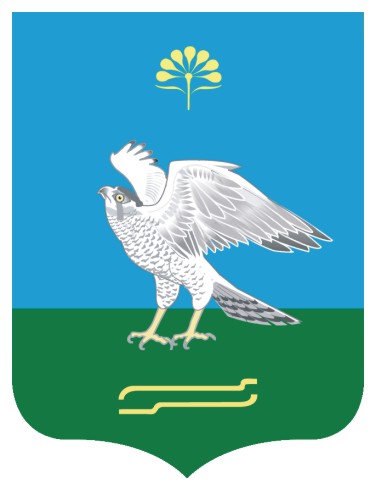 Совет сельского поселения Качегановский сельсовет муниципального района Миякинский район       Республики  БашкортостанБашkортостан РеспубликаhыМиeкe районы муниципаль районыныn Кoсoгeн ауыл советы ауыл билeмehе 		СоветыСовет сельского поселения Качегановский сельсовет муниципального района Миякинский район       Республики  БашкортостанКод бюджетной классификации Наименование расходовВсего\0412\791\17\2\01\03330\244\226.2\ФЗ.131.03.122\\16618\\013-111210Иные работы и услуги (выполнение работ по подготовке межевых планов на земельные участки под карьеры)+19997,00\0105020110\791\0000\002	-19997,00